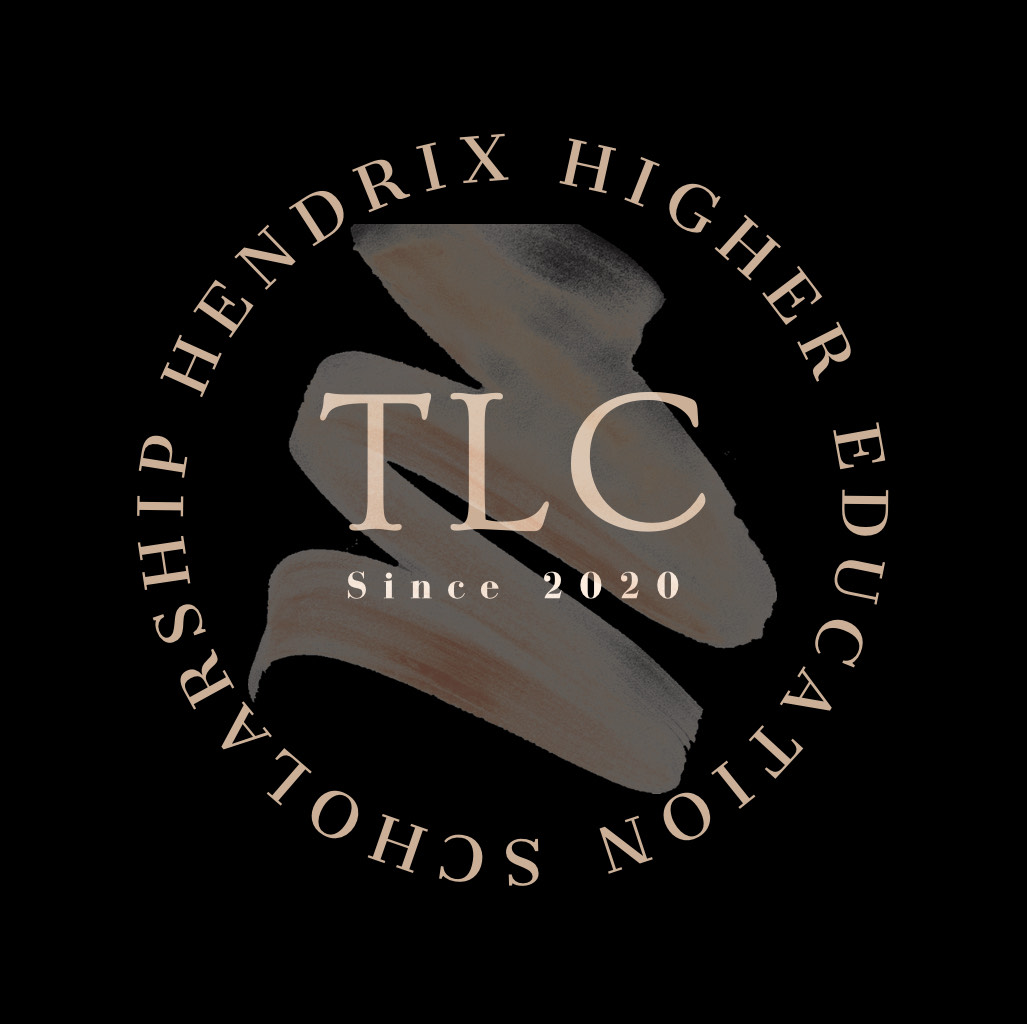 2022 SCHOLARSHIP APPLICATIONDEADLINE: Friday, April 22, 2022Scholarship Requirements To be eligible for scholarship consideration, applicants must complete the scholarship application, submit all required documents by the deadline, and meet the following requirements:Applicants must be graduating from Edison High School in June 2022.Must have a minimum GPA of 2.5 (submit official or unofficial transcript). Copy of college acceptance letter to an accredited post-secondary school List all extracurricular activities, honors or special recognition, community service, work experience and post high school plans. Participate in the African American High School Recognition ProgramSelected applicants will submit a headshot, when notified (e.g., school photo or professional senior picture).Submit a one-page typed essay. Please address:What do you plan to accomplish with your college degree?How will you pay it forward when you find yourself in a position to give back to your community?Selection and NotificationA review committee composed of donors will select the scholarship recipients. Deadline and Submission Procedure All application materials must be emailed to hendrixtyesha@gmail.com by Friday, April 22, 2022. Additional documents must be typed and submitted together.Application packets missing any of the above items will not be considered. All materials must be emailed no later than Friday, April 22nd.  No exceptions.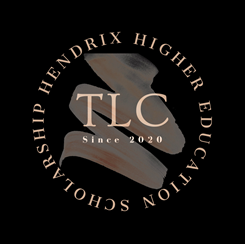 Personal Information (Type or print in black or blue ink only)Student Name_________________________________________________________  EHS ID:____________________                 (Last Name)                                         (First Name)                              (Middle Initial)                Permanent Address _____________________________________ City _______________ State _______ Zip __________Phone Number ____________________________________(Cell)____________________________________________Email Address ______________________________________________________________________________________Parent/Guardian ________________________________________________ (Phone) _____________________________STATEMENT OF ACCURACY I hereby affirm that all the above stated information provided by me is true and correct to the best of my knowledge. I also consent, if I am selected to receive the scholarship, my photo and excerpts from my essay may be used for promotional purposes. Signature of scholarship applicant: _____________________________________________  Date: __________________Please include information that relates to activities occurring within the last four years (e.g., Including but not limited to the following: Rise Up Mentoring Program, student government, athletics, band, orchestra, clubs, church participation). Do not send a resume. If you have more than the space allows, then choose the strongest examples. List your post high school plans (college and major)References     Please list two references not related to you, with full name phone number, and relationship. References     Please list two references not related to you, with full name phone number, and relationship. References     Please list two references not related to you, with full name phone number, and relationship. NamePhone NumberRelationship		Extracurricular Activities and Community Service 		Position Held (member, captain)Activity/OrganizationGrade Level(s)	Honors/Awards	Name of Honors/AwardsOrganizationGrade Level(s)Employment History Name of EmployerPosition HeldStart DateEnd Date